	ПРОЕКТСОВЕТ ДЕПУТАТОВмуниципального округа ВОЙКОВСКИЙРЕШЕНИЕ15.05.2018                  06/01О согласовании установки ограждающих устройств по адресу:  г. Москва, ул. Выборгская, д.4, к.1В соответствии с пунктом 5 части 2 статьи 1 Закона города Москвы от 11.07.2012 года № 39 «О наделении органов местного самоуправления муниципальных округов в городе Москве отдельными полномочиями города Москвы»,  постановлением Правительства Москвы от 02.07.2013 года №428-ПП «О Порядке установки ограждений на придомовых территориях в городе Москве», рассмотрев обращение уполномоченного лица  и протоколы общих собраний собственников помещений в многоквартирном доме об установке ограждающих устройств на придомовой территории многоквартирного дома по адресу: г. Москва, ул. Выборгская, д.4, к.1, Совет депутатов муниципального округа Войковский решил:1. Согласовать установку ограждающих устройств (2 шлагбаума) в границах придомовой территории многоквартирного дома по адресу: г. Москва, ул. Выборгская, д.4, к.1, согласно прилагаемому проекту (приложение), при условии обеспечения круглосуточного и беспрепятственного проезда на придомовую территорию пожарной техники, транспортных средств правоохранительных органов, скорой медицинской помощи, служб Министерства Российской Федерации по делам гражданской обороны, чрезвычайным ситуациям и ликвидации последствий стихийных бедствий, организаций газового хозяйства и коммунальных служб.2. Направить заверенную копию настоящего решения в Департамент территориальных органов исполнительной власти города Москвы, в управу Войковского района города Москвы и лицу, уполномоченному на представление интересов собственников помещений в многоквартирном доме по вопросам, связанным с установкой ограждающего устройства и его демонтажем.3. Опубликовать настоящее решение в бюллетене «Московский муниципальный вестник» и разместить на официальном сайте муниципального округа Войковский  www.voikovskii.ru.4. Контроль за выполнением настоящего решения возложить на главу муниципального округа Войковский Ирину Юрьевну Гребенкину.Глава муниципального округа Войковский 								И.Ю. ГребенкинаПриложениек решению Совета депутатов муниципального округа Войковский от 15.05.2018 года № 06/01Проект размещения ограждающих устройствна придомовой территории многоквартирного дома по адресу: г. Москва, ул. Выборгская, д.4, к.1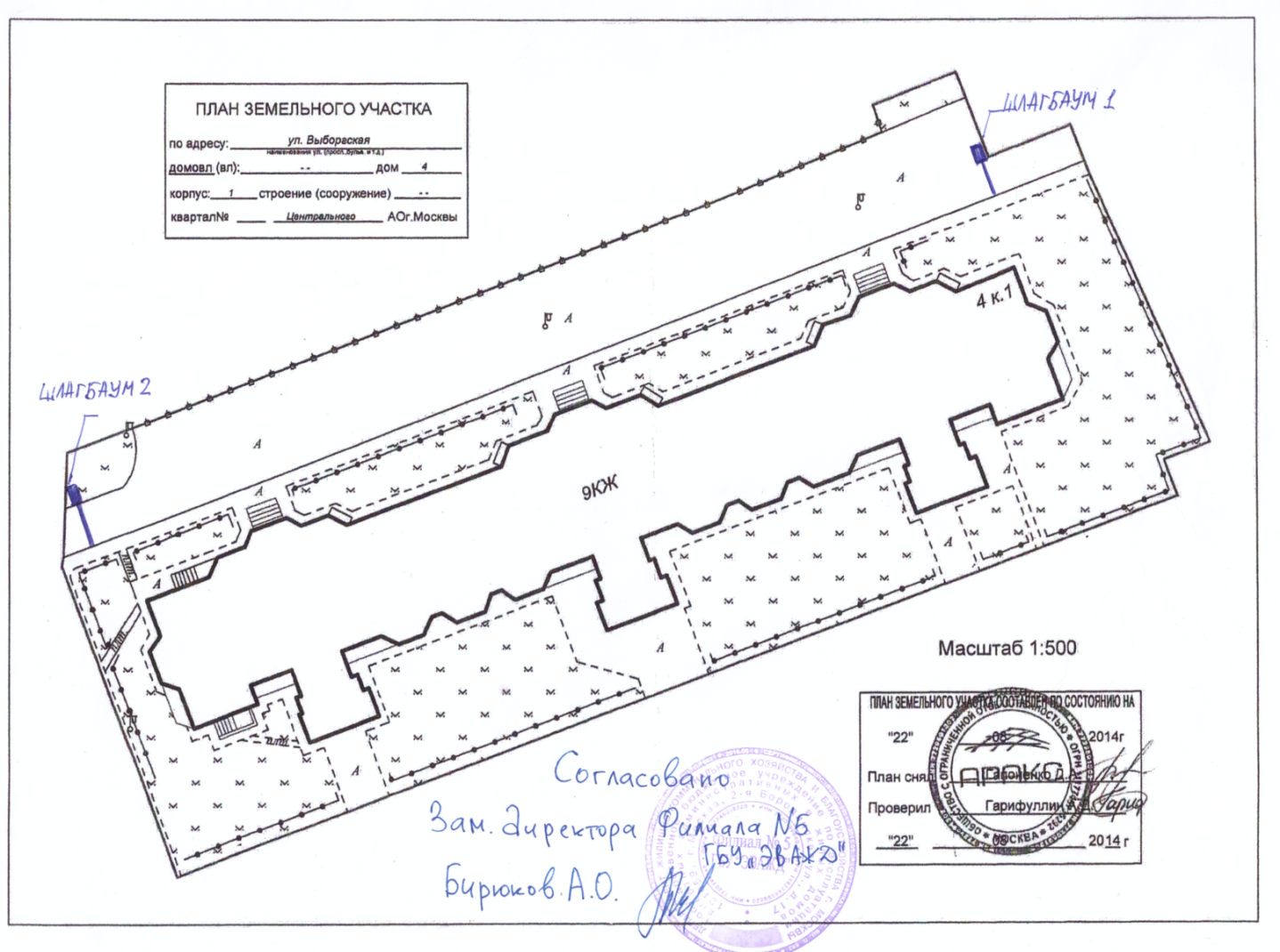 										ПРОЕКТ							СОВЕТ ДЕПУТАТОВмуниципального округа ВОЙКОВСКИЙРЕШЕНИЕ15.05.2018                  06/02О согласовании проекта изменения схемы размещения  нестационарных торговых объектов при стационарных торговых объектах на территории Войковского районаВ соответствии с пунктом 1 части 5 статьи 1 Закона города Москвы от 11 июля 2012 года №39 «О наделении органов местного самоуправления муниципальных округов в городе Москве отдельными полномочиями города Москвы»,  постановлением Правительства Москвы от 23 июня 2016 года  №355-ПП «О размещении в городе Москве нестационарных торговых объектов при стационарных торговых объектах» и на основании обращений заместителя префекта  САО  города  Москвы  В.Ф. Беднарчука от  10.04.2018 года             №6-7-2198/8 и от 26.04.2018 года № 6-7-2490/8  Совет депутатов муниципального округа Войковский решил:Согласовать проект изменения схемы размещения нестационарных торговых объектов в части включения в нее мест размещения нестационарных торговых объектов при стационарных торговых объектах на территории Войковского района  согласно приложению.2. Направить заверенную копию настоящего решения в Департамент территориальных органов исполнительной власти города Москвы,  префектуру Северного административного округа города Москвы и управу Войковского района города Москвы.3. Опубликовать настоящее решение в бюллетене «Московский муниципальный вестник» и разместить на официальном сайте муниципального округа Войковский www.voikovskii.ru.4. Настоящее решение вступает в силу со дня его принятия.5. Контроль за исполнением настоящего решения возложить на главу муниципального округа Войковский Ирину Юрьевну Гребенкину.Глава муниципального округа Войковский 								И.Ю. ГребенкинаПриложение к решению Совета депутатов муниципального округа Войковский от 15.05.2018  года  № 06/02Размещение нестационарных торговых объектов при стационарных торговых объектах на территории Войковского районаПРОЕКТСОВЕТ ДЕПУТАТОВмуниципального округа ВОЙКОВСКИЙРЕШЕНИЕ15.05.2018                    06/03О согласовании проекта изменения  схемы размещения сезонных кафе на территории Войковского районаВ соответствии с пунктом 2 части 5 статьи 1 Закона города Москвы от 11 июля 2012 года №39 «О наделении органов местного самоуправления муниципальных округов в городе Москве отдельными полномочиями города Москвы», постановлением  Правительства Москвы от 06 марта 2015 года   №102-ПП «О размещении сезонных (летних) кафе при стационарных предприятиях общественного питания» и  на основании обращений заместителя префекта САО города Москвы  В.Ф. Беднарчука от 10 апреля 2018 года  № 6-7-2212/8 и от 20 апреля 2018 года № 6-7-2399/8, Совет депутатов муниципального округа Войковский решил:Согласовать проект изменения схемы размещения сезонных кафе на территории Войковского района в части включения в неё: Сезонного (летнего) кафе площадью 56,25 кв.м. при стационарном предприятии общественного питания ООО «КФС-Войковская» по адресу: г. Москва, Ленинградское шоссе, д.14, стр.1;Сезонного (летнего) кафе площадью 109 кв.м. при стационарном предприятии общественного питания ООО УК ДТ-Менеджмент  по адресу:      г. Москва, Ленинградское шоссе, д.25. 2. Направить заверенную копию настоящего решения в Департамент торговли и услуг города Москвы, Департамент территориальных органов исполнительной власти города Москвы, префектуру Северного административного округа города Москвы и управу Войковского района города Москвы.		3. Опубликовать настоящее решение в бюллетене «Московский муниципальный вестник» и разместить на официальном сайте www.voikovskii.ru.4.  Настоящее решение вступает в силу со дня его принятия.5. Контроль за выполнением настоящего решения возложить на главу муниципального округа Войковский Ирину Юрьевну Гребенкину.Глава муниципального округа Войковский 								И.Ю. ГребенкинаПРОЕКТСОВЕТ ДЕПУТАТОВмуниципального округаВОЙКОВСКИЙРЕШЕНИЕ15.05.2018            06/04В соответствии с пунктом 2 постановления Правительства Москвы от 26 декабря 2012 года №849-ПП «О стимулировании управ районов города Москвы» и на основании письма управы Войковского района города Москвы от 07 мая 2018 года № 17-7-470/8 Совет депутатов муниципального округа Войковский решил:Согласовать направление средств стимулирования управы Войковского района города Москвы в сумме 397 757 руб. 62 коп. на реализацию мероприятий по разработке проектно-сметной документации на проведение локально-реконструктивных мероприятий по адресу: г. Москва, ул. Клары Цеткин, д.9, к.1, к.2  в 2018 году согласно приложению.2. Направить настоящее решение в Департамент территориальных органов исполнительной власти города Москвы, префектуру Северного административного округа города Москвы и управу Войковского района города Москвы.3. Опубликовать настоящее решение в бюллетене «Московский муниципальный вестник» и разместить на официальном сайте муниципального округа Войковский www.voikovskii.ru.4.  Настоящее решение вступает в силу со дня его принятия.5. Контроль за исполнением настоящего решения возложить на главу муниципального округа Войковский Ирину Юрьевну Гребенкину.Глава муниципального округаВойковский								И.Ю.ГребенкинаПриложениек решению Совета депутатов муниципального округа Войковский от 15.05.2018 года № 06/04ПРОЕКТСОВЕТ ДЕПУТАТОВмуниципального округаВОЙКОВСКИЙРЕШЕНИЕ15.05.2018                         06/06О проекте решения Совета депутатов муниципального округа Войковский «Об утверждении отчета об исполнении бюджета муниципального округа Войковский за 2017 год»	В соответствии со статьями 264.2, 264.4 – 264.6 Бюджетного кодекса Российской Федерации, Уставом муниципального округа Войковский, пунктами 62-64 Положения о бюджетном процессе в муниципальном округе Войковский, с учетом результатов внешней проверки отчета об исполнении бюджета муниципального округа Войковский за 2017 год, Совет депутатов муниципального округа Войковский решил:1. Принять за основу проект решения Совета депутатов муниципального округа Войковский «Об утверждении отчета об исполнении бюджета муниципального округа Войковский за 2017 год» (далее - проект решения) согласно приложению 1.2. Назначить на 18 июня 2018 года с 17 ч. 00 мин. до 18 ч. 00 мин. в помещении, расположенном по адресу: Москва, 1-й Новоподмосковный пер, д.2/1, каб. 210 публичные слушания по проекту решения.3. Для учета предложений граждан, организаций и проведения публичных слушаний по проекту решения создать рабочую группу в составе согласно приложению 2.4. Прием предложений по проекту решения осуществляется по адресу: Москва, 1-й Новоподмосковный пер, д. 2/1, каб. 209, с 21 мая 2018 года  по 15 июня 2018 года (до 17 ч. 00 мин).5. Опубликовать настоящее решение в бюллетене «Московский муниципальный вестник» и разместить на официальном сайте www.voikovskii.ru.6. Настоящее решение вступает в силу со дня его опубликования в бюллетене «Московский муниципальный вестник».7. Контроль за исполнением  настоящего решения возложить на главу муниципального округа Войковский Ирину Юрьевну Гребенкину. Глава муниципального округа Войковский                                                                                  И.Ю. ГребенкинаПриложение 1к решению Совета депутатов муниципального округа Войковский от 15.05.2018 года  № 06/06ПРОЕКТ СОВЕТ ДЕПУТАТОВмуниципального округаВОЙКОВСКИЙРЕШЕНИЕ                           2018 года   №______Об утверждении отчета об исполнении бюджета муниципального округа Войковский за 2017 год	В соответствии со статьями 264.2, 264.4 – 264.6 Бюджетного кодекса Российской Федерации, Устава муниципального округа Войковский, пунктами 62-64 Положения о бюджетном процессе в муниципальном округе Войковский, с учетом заключения по результатам внешней проверки отчета об исполнении бюджета муниципального округа Войковский за 2017 год и плановый период 2018 и 2019 годов, Совет депутатов муниципального округа Войковский решил:Утвердить отчет об исполнении бюджета муниципального округа Войковский за 2017 год по доходам в сумме 20 173,9 тыс. рублей, по расходам в сумме 24 409,5 тыс. рублей, с превышением расходов над доходами (дефицит бюджета муниципального округа Войковский) в сумме 4 235,6  тыс. рублей и со следующими показателями:доходов бюджета муниципального округа Войковский по кодам классификации доходов согласно приложению 1 к настоящему решению;2) расходов бюджета муниципального округа Войковский по  ведомственной структуре расходов согласно приложению 2 к настоящему решению;3) расходов бюджета муниципального округа Войковский по разделам и подразделам классификации расходов согласно приложению 3 к настоящему решению;  	4) источников финансирования дефицита бюджета муниципального округа Войковский по кодам классификации источников финансирования дефицита согласно приложению 4 к настоящему решению.      	2. Опубликовать настоящее решение в бюллетене «Московский муниципальный вестник» и на официальном сайте муниципального округа Войковский www.voikovskii.ru   3.  Настоящее решение вступает в силу со дня его официального опубликования.   4. Контроль за выполнением настоящего решения возложить на главу муниципального округа Войковский Ирину Юрьевну  Гребенкину.Глава муниципального  округа Войковский								И.Ю. ГребенкинаПриложение 1 к проекту решения Советадепутатов муниципального округа      Войковский    от   ______2018 года  № ____Доходы бюджета муниципального округа Войковский за 2017 год по кодам классификации доходовтыс. руб.Приложение 2к проекту решения Совета депутатов муниципального округа Войковский от _______2018 года  № ____Расходы бюджета муниципального округа Войковский за 2017 год по ведомственной структуре расходов      тыс. руб.Приложение 3к проекту решения Совета депутатов муниципального округа Войковский от ________2018 года  № ____Расходы бюджета муниципального округа Войковский за 2017 год по разделам и подразделам классификации расходовтыс. руб.Приложение 4к проекту решения Совета депутатов муниципального округа Войковский от _________2018 года  №____Источники финансирования дефицита бюджетамуниципального округа Войковский за 2017 год по кодамклассификации источников финансирования дефицита бюджетатыс. руб.Приложение 2к решению Совета депутатов муниципального округа Войковский от 15.05.2018 года № 06/06Состав рабочей группы по учету предложений граждан, организации и проведению публичных слушаний по проекту решения Совета депутатов муниципального округа Войковский «Об утверждении отчета об исполнении бюджета муниципального округа Войковский за 2017 год»ПРОЕКТСОВЕТ ДЕПУТАТОВмуниципального округаВОЙКОВСКИЙРЕШЕНИЕ15.05.2018                    06/07Об утверждении Регламента реализации отдельных полномочий города Москвы по заслушиванию отчета главы управы Войковского района города Москвы и информации руководителей городских организацийВ соответствии пунктами 1, 3-7, 9 части 1 статьи 1 Закона города Москвы от 11 июля 2012 года № 39 «О наделении органов местного самоуправления муниципальных округов отдельными полномочиями города Москвы», частью 2 статьи 8 Закона города Москвы от 14 июля 2004 года № 50 «О порядке наделения органов местного самоуправления внутригородских муниципальных образований в городе Москве отдельными полномочиями города Москвы (государственными полномочиями)» и постановлением Правительства Москвы от 10 сентября 2012 года № 474-ПП «О порядке ежегодного заслушивания Советом депутатов муниципального округа отчета главы управы района и информации руководителей городских организаций» Совет депутатов муниципального округа Войковский решил:Утвердить Регламент реализации отдельных полномочий города Москвы по заслушиванию отчета главы управы Войковского района города Москвы и информации руководителей городских организаций (приложение).Направить заверенную копию настоящего решения в Департамент территориальных органов исполнительной власти города Москвы, префектуру Северного административного округа города Москвы и управу Войковского района города Москвы.Опубликовать настоящее решение в бюллетене «Московский муниципальный вестник» и разместить на официальном сайте муниципального округа Войковский www.voikovskii.ru. Настоящее решение вступает в силу со дня его опубликования. Контроль за выполнением настоящего решения возложить на главу муниципального округа Войковский Ирину Юрьевну Гребенкину.Глава муниципального округа Войковский                                                                            И.Ю. ГребенкинаПриложение к решению Совета депутатов муниципального округа Войковский от 15.05.2018  года  № 06/07Регламент реализации отдельных полномочий города Москвы по заслушиванию отчета главы управы Войковского района города Москвы и информации руководителей городских организацийОбщие положения1. Настоящий Регламент определяет порядок реализации Советом депутатов муниципального округа Войковский (далее – Совет депутатов) отдельных полномочий города Москвы по ежегодному заслушиванию отчета главы управы Войковского района города Москвы (далее – глава управы района) о результатах деятельности управы Войковского района города Москвы (далее – управа района) и ежегодному заслушиванию информации руководителей: государственного бюджетного учреждения города Москвы Жилищник района,  многофункционального центра предоставления государственных услуг населению, амбулаторно-поликлинического учреждения, территориального центра социального обслуживания населения, обслуживающих население муниципального округа Войковский (далее – муниципальный округ), государственного учреждения города Москвы, подведомственного префектуре Северного административного округа города Москвы и осуществляющего организацию досуговой, социально-воспитательной, физкультурно-оздоровительной и спортивной работы с населением по месту жительства, обслуживающего население муниципального округа, о работе учреждения (далее – руководители городских организаций).2. Организацию работы по реализации Советом депутатов отдельных полномочий города Москвы по ежегодному заслушиванию отчета главы управы района о результатах деятельности управы района (далее – отчет главы управы района) и информации руководителей городских организаций о работе учреждения (далее – информации руководителей городских организаций) осуществляет глава муниципального округа и комиссия Совета депутата по развитию муниципального округа и законотворческой деятельности (далее – профильная комиссия). 3. Заседания Совета депутатов по ежегодному заслушиванию отчета главы управы района и информации руководителей городских организаций проводятся открыто. На заседании могут присутствовать жители муниципального округа (далее – жители) и иные лица в случаях и порядке, установленном Регламентом Совета депутатов.Подготовка и проведениеежегодного заслушивания отчета главы управы района 4. Совет депутатов до конца отчетного года по согласованию с главой управы района устанавливает дату заседания Совета депутатов в первом квартале следующего года, на котором будет проводиться заслушивание отчета главы управы района. 5. Информация о дате, времени и месте проведения заседания Совета депутатов по вопросу заслушивания отчета главы управы района направляется главе управы района и размещается на официальном сайте муниципального округа в информационно-телекоммуникационной сети «Интернет» (далее – официальный сайт) не позднее 3 дней со дня установления даты такого заседания.6. Жители имеют право подавать свои предложения по вопросам к отчету главы управы района не позднее чем за 20 дней до даты проведения заседания Совета депутатов, на котором будет проводиться заслушивание отчета главы управы района. Информация о дате начала и окончания приема предложений жителей по вопросам к отчету главы управы района, почтовом адресе, номере факса, адресе электронной почты, номере контактного телефона размещается на официальном сайте в срок, указанный в пункте 5 настоящего Регламента. 7. Депутаты Совета депутатов (далее – депутаты) подают свои предложения по вопросам к отчету главы управы района не позднее чем за 20 дней до даты проведения заседания Совета депутатов, на котором будет проводиться заслушивание отчета главы управы района.8. Профильная комиссия проводит обобщение предложений депутатов и жителей по вопросам к главе управы района и готовит проект перечня вопросов к главе управы района. Вопросы, включаемые в проект перечня, должны быть связаны с осуществлением полномочий управы района. 9. Проект перечня вопросов направляется депутатам и утверждается протокольным решением на заседании Совета депутатов, предшествующем заседанию, на котором будет проводиться заслушивание, но не позднее чем за 14 дней до дня этого заседания. 10. Утвержденный перечень вопросов к главе управы района направляется в управу района не позднее чем за 10 дней до дня заседания Совета депутатов, на котором будет проводиться заслушивание отчета главы управы района.11. Профильная комиссия готовит и вносит в Совет депутатов проект решения Совета депутатов об отчете главы управы о результатах деятельности управы района. 12. Отчет о деятельности управы района представляет глава управы района лично. Продолжительность выступления главы управы составляет не более 45 минут.13. После выступления депутаты могут задавать главе управы района устные вопросы по отчету. Время на один вопрос и ответ на него должно быть не более 5 минут.14. Жители, присутствующие на заседании Совета депутатов, могут задать вопросы главе управы района после ответов на все вопросы депутатов. Время на один вопрос и ответ на него должно быть не более 5 минут. 15. Вопросы главе управы района и ответы на них должны занимать не более 1,5 часов.16. После окончания ответов на вопросы, депутаты вправе выступить по вопросам отчета главы управы района. Продолжительность выступлений депутатов – не более 30 минут, продолжительность одного выступления – не более 5 минут.17. По окончании выступлений глава управы района вправе выступить с заключительным словом продолжительностью не более 10 минут.18. По результатам заслушивания отчета главы управы района Совет депутатов принимает решение об отчете главы управы о результатах деятельности управы района. Решение считается принятым, если за него проголосовало более половины от установленной численности Совета депутатов.19. Решение Совета депутатов (пункт 18) направляется в префектуру Северного административного округа города Москвы, управу района и размещается на официальном сайте муниципального округа Войковский в информационно-телекоммуникационной сети «Интернет» в течение 3 дней со дня его принятия. Подготовка и проведениеежегодного заслушивания информациируководителей городских организаций 20. Совет депутатов до конца отчетного года по согласованию с руководителями городских организаций устанавливает даты заседаний Совета депутатов в первом квартале следующего года, на которых будет заслушиваться информация руководителей городских организаций. Совет депутатов до конца отчетного года по согласованию с руководителем государственного учреждения города Москвы, подведомственного префектуре Северного административного округа города Москвы и осуществляющего организацию досуговой, социально-воспитательной, физкультурно-оздоровительной и спортивной работы с населением по месту жительства, обслуживающего население муниципального округа, устанавливает дату заседания Совета депутатов во втором квартале следующего года, на котором будет заслушиваться его информация.21. Информация о дате, времени и месте проведения заседания Совета депутатов по вопросу заслушивания информации руководителей городских организаций направляется руководителям городских организаций и размещается на официальном сайте не позднее 3 дней со дня установления даты такого заседания.22. Профильная комиссия готовит и вносит в Совет депутатов проект решения Совета депутатов по вопросу заслушивания информации руководителя городской организации.23. Информацию о деятельности учреждения представляет руководитель городской организации лично. Продолжительность выступления руководителя городской организации составляет не более 45 минут.24. После выступления руководителя городской организации депутаты могут задавать ему устные вопросы о работе организации. Время на один вопрос и ответ на него должно составлять не более 5 минут.25. Жители, присутствующие на заседании Совета депутатов, могут задать вопросы руководителю городской организации после ответов руководителя городской организации на вопросы депутатов. Время на один вопрос и ответ на него должно быть не более 5 минут.26. Вопросы руководителю городской организации и ответы на них должны занимать не более 1 часа.27. По результатам заслушивания информации руководителя городской организации Совет депутатов принимает решение об информации руководителя городской организации о результатах деятельности организации. Решение считается принятым, если за него проголосовало более половины от установленной численности Совета депутатов.28. Решение Совета депутатов (пункт 27) направляется руководителю соответствующей городской организации, а также руководителю вышестоящей организации (в орган исполнительной власти города Москвы, выполняющего функции и полномочия учредителя соответствующей городской организации) и размещается на официальном сайте муниципального округа Войковский в информационно-телекоммуникационной сети «Интернет» в течение 3 дней со дня его принятия.ПРОЕКТСОВЕТ ДЕПУТАТОВмуниципального округаВОЙКОВСКИЙРЕШЕНИЕ15.05.2018               06/08О Порядке размещения сведений о доходах, расходах, об имуществе и обязательствах имущественного характера лиц, замещающих муниципальные должности в муниципальном округе Войковский, и членов их семей на официальном сайте муниципального округа Войковский и предоставления этих сведений средствам массовой информации для опубликованияНа основании статьи 12.1 Федерального закона от 25 декабря 2008 года № 273-ФЗ «О противодействии коррупции»,  статьями 3, 8 Федерального закона от 03 декабря 2012 года № 230-ФЗ «О контроле за соответствием расходов лиц, замещающих государственные должности, и иных лиц их доходам, Указа Президента РФ от 8 июля 2013 №613 «Вопросы противодействия коррупции» Совет депутатов муниципального округа  Войковский решил:Утвердить Порядок размещения сведений о доходах, расходах, об имуществе и обязательствах имущественного характера лиц, замещающих муниципальные должности в муниципальном округе Войковский, и членов их семей на официальном сайте муниципального округа Войковский и предоставления этих сведений средствам массовой информации для опубликования согласно приложению к настоящему решению.Признать утратившим силу решение Совета депутатов муниципального округа  Войковский  от 16 февраля 2016 года № 02/05 «О порядке размещения сведений о доходах, расходах, об имуществе и обязательствах имущественного характера лиц, замещающих муниципальные должности на постоянной основе, и членов их семей на официальном сайте муниципального округа Войковский www.voikovskii.ru и предоставления этих сведений общероссийским средствам массовой информации для опубликования».3. Опубликовать настоящее решение в бюллетене «Московский муниципальный вестник» и разместить на официальном сайте муниципального округа Войковский  www.voikovskii.ru .4. Настоящее решение вступает в силу со дня его официального опубликования.5. Контроль за исполнением настоящего решения возложить на главу муниципального округа Войковский И.Ю. Гребенкину.Глава муниципального округаВойковский			 	   		                      И.Ю. ГребенкинаПриложение к решению Совета депутатов муниципального округа Войковский от 15.05.2018 года № 06/08Порядокразмещения сведений о доходах, расходах, об имуществе и обязательствах имущественного характера лиц, замещающих муниципальные должности в муниципальном округе Войковский, и членов их семей на официальном сайте муниципального округа Войковский и предоставления этих сведений средствам массовой информации для опубликованияЛица, замещающие муниципальные должности в муниципальном округе Войковский в городе Москве (далее – лица, замещающие муниципальные должности), представляют Мэру Москвы сведения о своих доходах, расходах, об имуществе и обязательствах имущественного характера, сведения о доходах, расходах, об имуществе и обязательствах имущественного характера своих супруг (супругов) и несовершеннолетних детей (далее – сведения о доходах и расходах) в соответствии с федеральным законодательством и законодательством города Москвы.На официальном сайте муниципального округа Войковский в городе Москве (далее – официальный сайт) размещаются и средствам массовой информации предоставляются для опубликования следующие сведения о доходах, расходах, об имуществе и обязательствах имущественного характера лиц, замещающих муниципальные должности, а также сведений о доходах, расходах, об имуществе и обязательствах имущественного характера их супруг (супругов) и несовершеннолетних детей:а) перечень объектов недвижимого имущества, принадлежащих лицу, замещающему муниципальную должность, его супруге (супругу) и несовершеннолетним детям на праве собственности, с указанием вида, площади и страны расположения каждого из таких объектов;б) перечень транспортных средств с указанием вида и марки, принадлежащих на праве собственности лицу, замещающему муниципальную должность, его супруге (супругу) и несовершеннолетним детям;в) декларированный годовой доход лица, замещающего муниципальную должность, его супруги (супруга) и несовершеннолетних детей;г) сведения об источниках получения средств, за счёт которых совершены сделки по приобретению земельного участка, иного объекта недвижимого имущества, транспортного средства, ценных бумаг, долей участия, паев в уставных (складочных) капиталах организаций, если общая сумма таких сделок превышает общий доход лица, замещающего муниципальную должность, и его супруги (супруга) за три последних года, предшествующих отчётному периоду.В размещаемых на официальном сайте и предоставляемых средствам массовой информации для опубликования сведениях о доходах, расходах, об имуществе и обязательствах имущественного характера запрещается указывать:а) иные сведения (кроме указанных в пункте 3 настоящего Порядка) о доходах лица, замещающего муниципальную должность, его супруги (супруга) и несовершеннолетних детей, об имуществе, принадлежащем на праве собственности названным лицам, и об их обязательствах имущественного характера;б) персональные данные супруги (супруга), детей и иных членов семьи лица, замещающего муниципальную должность;в) данные, позволяющие определить место жительства, почтовый адрес, телефон и иные индивидуальные средства коммуникации лица, замещающего муниципальную должность, его супруги (супруга), детей и иных членов семьи;г) данные, позволяющие определить местонахождение объектов недвижимого имущества, принадлежащих лицу, замещающему муниципальную должность, его супруге (супругу), детям, иным членам семьи на праве собственности или находящихся в их пользовании;д) информацию, отнесённую к государственной тайне или являющуюся конфиденциальной.4. В целях обеспечения исполнения требований пункта 4 Порядка размещения сведений о доходах, расходах, об имуществе и обязательствах имущественного характера отдельных категорий лиц и членов их семей на официальных сайтах федеральных государственных органов, органов государственной власти субъектов Российской Федерации и организаций и предоставления этих сведений общероссийским средствам массовой информации для опубликования, утвержденного Указом Президента Российской Федерации от 08.06.2013 года № 613 «Вопросы противодействия коррупции», лица, замещающие муниципальные должности в течение 5 рабочих дней с момента истечения срока, установленного законом для предоставления сведений о доходах и расходах Мэру Москвы представляют в администрацию муниципального округа Войковский (далее – администрация) собственноручно подписанные копии указанных сведений для размещения их на официальном сайте в соответствии с пунктом 2 настоящего Порядка.В случае внесения изменений в сведения о доходах, расходах, об имуществе и обязательствах имущественного характера, такие сведения подлежат размещению на официальном сайте не позднее 3-х рабочих дней после дня поступления таких изменений в администрацию.Сведения, указанные в пункте 3 настоящего Порядка, за весь период замещения муниципальной должности находятся на официальном сайте и ежегодно обновляются в соответствии с пунктом 4 настоящего Порядка.Администрация:а) в течение трёх рабочих дней со дня поступления запроса от средства массовой информации сообщает о нём лицу, замещающему муниципальную должность, в отношении которого поступил запрос;б) в течение семи рабочих дней со дня поступления запроса от средства массовой информации обеспечивают предоставление ему сведений, указанных в пункте 3 настоящего Порядка, в том случае, если запрашиваемые сведения отсутствуют на официальном сайте.Муниципальные служащие Администрации несут в соответствии с законодательством Российской Федерации ответственность за несоблюдение настоящего Порядка, а также за разглашение сведений, отнесённых к государственной тайне или являющихся конфиденциальными.Приложение к Порядку размещения сведений о доходах, расходах, об имуществе и обязательствах имущественного характера лиц, замещающих муниципальные должности в муниципальном округе Войковский, и членов их семей на официальном сайте муниципального округа Войковский и предоставления этих сведений средствам массовой информации для опубликованияСведенияо доходах, расходах, об имуществе и обязательствах имущественного характера, представленныелицами, замещающими муниципальные должности в муниципальном округе Войковскийза период с 1 января 20__ года по 31 декабря 20__ годаПРОЕКТСОВЕТ ДЕПУТАТОВмуниципального округа ВОЙКОВСКИЙРЕШЕНИЕ15.05.2018                  06/09О признании утратившими силу отдельных правовых актов муниципального округа Войковский В соответствии с Федеральным законом от 03 апреля 2017 года № 64-ФЗ «О внесении изменений в отдельные законодательные акты Российской Федерации в целях совершенствования государственной политики в области противодействия коррупции»,  Законом города Москвы от 29 ноября 2017 № 53 «О внесении изменений в Закон города Москвы от 17 декабря 2014 года № 64 «О мерах по противодействию коррупции в городе Москве» Совет депутатов муниципального округа Войковский решил:Признать утратившими силу решения Совета депутатов муниципального округа Войковский:- от 17.05.2016 года №07/06 «О комиссии Совета депутатов муниципального округа Войковский по соблюдению лицами, замещающими муниципальные должности, ограничений, запретов и исполнения ими обязанностей, установленных законодательством Российской Федерации о противодействии коррупции;- от 28.06.2016 года №09/04 «Об утверждении персонального состава комиссии Совета депутатов муниципального округа Войковский по соблюдению лицами, замещающими муниципальные должности, ограничений, запретов и исполнения ими обязанностей, установленных законодательством Российской Федерации о противодействии коррупции  предоставлении лицами, замещающими муниципальные должности сведений о расходах».2. Опубликовать настоящее решение в бюллетене «Московский муниципальный вестник» и разместить на официальном сайте муниципального округа Войковский  www.voikovskii.ru.3. Настоящее решение вступает в силу со дня его официального опубликования.4. Контроль за исполнением настоящего решения возложить на главу муниципального округа Войковский Ирину Юрьевну Гребенкину.Глава муниципального округа Войковский 								И.Ю. ГребенкинаПРОЕКТСОВЕТ ДЕПУТАТОВмуниципального округаВОЙКОВСКИЙРЕШЕНИЕ15.05.2018                    06/10О внесении изменений в решение Совета депутатов муниципального округа Войковский от 19.12.2017 года № 04/02 «О бюджете муниципального округа Войковский на 2018 год и плановый период 2019 и 2020 годов»В соответствии с  Законом города Москвы от 22 октября 2008 года № 50 «О муниципальной службе в городе Москве», Законом города Москвы от 29 ноября 2017 года  № 47 «О бюджете города Москвы на 2018 год и плановый период 2019 и 2020 годов», Уставом муниципального округа Войковский, в целях финансирования расходов на оплату переподготовки и повышения квалификации муниципальных служащих администрации муниципального округа Войковский, Совет депутатов муниципального округа Войковский решил:1. Внести следующие изменения в решение Совета депутатов муниципального округа Войковский от 19 декабря 2017 года № 04/02 «О бюджете муниципального округа Войковский на 2018 год и плановый период 2019 и 2020 годов»: 	1.1. В Приложении 5 «Расходы бюджета муниципального округа Войковский на 2018 год и плановый период 2019-2020 годов по разделам и подразделам функциональной классификации»:1.1.1. в строке «Общегосударственные вопросы» расходы на 2018 год определить в размере 15 477,8 тыс. руб.;1.1.2. в строке «Функционирование Правительства Российской Федерации, высших исполнительных органов государственной власти субъектов Российской Федерации, местных администраций» расходы на 2018 год определить в размере 10 824,4 тыс. руб.;1.1.3.  в строке «Культура, кинематография» расходы на 2018 год определить в размере 2.041,4 тыс. руб. 1.1.4. в строке «Другие вопросы в области культуры, кинематографии» расходы на 2018 год определить в размере 2.041,4 тыс. руб. 	1.2. В Приложении 6 «Ведомственная структура расходов бюджета муниципального округа Войковский на 2018 год и плановый период 2019 и 2020 годов»:1.2.1.  в строке «Общегосударственные вопросы» расходы на 2018 год определить в размере 15 477,8 тыс. руб.;1.2.2.  в строке «Функционирование Правительства Российской Федерации, высших исполнительных органов государственной власти субъектов Российской Федерации, местных администраций» расходы на 2018 год определить в размере 10 824,4 тыс. руб.;1.2.3. в строке «Обеспечение деятельности администрации/ аппарата Совета депутатов внутригородского муниципального образования в части содержания муниципальных служащих для решения вопросов местного значения» расходы на 2018 год определить в размере 8 341,3 тыс. руб.; 1.2.4. в строке «Прочая закупка товаров, работ, услуг для обеспечения государственных (муниципальных) нужд расходы на 2018 год определить в размере 2 148,3 тыс. руб.1.2.5. в строке «Культура и кинематография» расходы на 2018 год определить в размере 2 041,4 тыс. руб.;1.2.6. в строке «Другие вопросы в области культуры, кинематографии» расходы на 2018 год определить в размере 2 041, 4 тыс. руб.;1.2.7. в строке «Праздничные и социально-значимые мероприятия для населения» расходы на 2018 год определить в размере 2 041, 4 тыс. руб.;1.2.8. в строке «Прочая закупка товаров, работ, услуг для обеспечения государственных (муниципальных) нужд расходы на 2018 год определить в размере 2 148,3 тыс. руб.2.  Администрации муниципального округа Войковский внести в Сводную бюджетную роспись на 2018 год изменения, предусмотренные пунктом 1 настоящего решения.3. Опубликовать настоящее решение в бюллетене «Московский муниципальный вестник» и разместить на официальном сайте муниципального округа Войковский www.voikovskii.ru.4. Настоящее решение вступает в силу со дня его официального опубликования.5. Контроль за исполнением настоящего решения возложить на главу муниципального округа Войковский И.Ю. Гребенкину.Глава муниципального округаВойковский			 	   		         		   И.Ю. Гребенкина№Вид объектаХозяйствующий субъектАдресСпециализацияПлощадь места размещения, кв.м1ЛотокООО «ЮНИОН»Ленинградское ш., д.9, корп. 1«Овощи-фрукты»102ЛотокООО «Бахтиком»Ленинградское ш.,д. 21«Овощи-фрукты»63ЛотокООО «Альгар»ул. З. и А. Космодемьянских,          д.7, к.1«Цветы»6О согласовании направления средств стимулирования управы Войковского района города Москвы на реализацию мероприятий по разработке проектно-сметной документации локально-реконструктивных мероприятий по адресу: г. Москва, ул. Клары Цеткин, д.9, к.1, к.2 в 2018 годуМероприятия по разработке проектно-сметной документацииМероприятия по разработке проектно-сметной документацииМероприятия по разработке проектно-сметной документацииМероприятия по разработке проектно-сметной документацииМероприятия по разработке проектно-сметной документацииМероприятия по разработке проектно-сметной документациина проведение локально-реконструктивных мероприятий по адресу:на проведение локально-реконструктивных мероприятий по адресу:на проведение локально-реконструктивных мероприятий по адресу:на проведение локально-реконструктивных мероприятий по адресу:на проведение локально-реконструктивных мероприятий по адресу:на проведение локально-реконструктивных мероприятий по адресу:г. Москва, ул. Клары Цеткин, д.9 к.1, к.2г. Москва, ул. Клары Цеткин, д.9 к.1, к.2г. Москва, ул. Клары Цеткин, д.9 к.1, к.2г. Москва, ул. Клары Цеткин, д.9 к.1, к.2г. Москва, ул. Клары Цеткин, д.9 к.1, к.2г. Москва, ул. Клары Цеткин, д.9 к.1, к.2№ сметыНаименование расчетаНаименование расчетаНаименование расчетаНаименование расчетаСтоимость работ в текущих ценах 1 кв. 2018г., руб.1Наружное освещениеНаружное освещениеНаружное освещениеНаружное освещение133 692,902Все необходимые согласования проекта, финансируемого с привлечением средств бюджета г. Москвы (по факту оплаты)Все необходимые согласования проекта, финансируемого с привлечением средств бюджета г. Москвы (по факту оплаты)Все необходимые согласования проекта, финансируемого с привлечением средств бюджета г. Москвы (по факту оплаты)Все необходимые согласования проекта, финансируемого с привлечением средств бюджета г. Москвы (по факту оплаты)42 372,883Заказ геоматериалов М1:500 в ГБУ "Мосгоргеотрест" 1,5 Га (по факту оплаты)Заказ геоматериалов М1:500 в ГБУ "Мосгоргеотрест" 1,5 Га (по факту оплаты)Заказ геоматериалов М1:500 в ГБУ "Мосгоргеотрест" 1,5 Га (по факту оплаты)Заказ геоматериалов М1:500 в ГБУ "Мосгоргеотрест" 1,5 Га (по факту оплаты)161 016,95ИтогоИтогоИтогоИтого337 082,73НДС 18% НДС 18% НДС 18% НДС 18% 60 674,89Итого по смете с НДС:Итого по смете с НДС:Итого по смете с НДС:Итого по смете с НДС:397 757,62КБКНаименование показателейПлан  2017 годИсполнение10000000000000000 000НАЛОГОВЫЕ И НЕНАЛОГОВЫЕ ДОХОДЫ20 195,320 173,910100000000000000НАЛОГИ НА ПРИБЫЛЬ, ДОХОДЫ18 215,318 186,510102010010000110Налог на доходы физических лиц с доходов, источником которых является налоговый агент, за исключением доходов, в отношении которых исчисление и уплата налога осуществляются в соответствии со статьями 227,227.1 и 228 Налогового кодекса Российской Федерации17 809,317 170,810102020010000110Налог на доходы физических лиц с доходов, облагаемых по налоговой ставке, установленной пунктом 1 статьи 224 Налогового кодекса Российской Федерации и полученных физическими лицами, зарегистрированными в качестве индивидуальных предпринимателей, частных нотариусов и других лиц, занимающихся частной практикой6,022,710102030010000110Налог на доходы физических лиц с доходов, полученных физическими лицами в соответствии со статьей 228 Налогового кодекса  Российской Федерации400,0993,020000000000000000БЕЗВОЗМЕЗДНЫЕ /ПОСТУ/ПЛЕНИЯ1 980,01 987,420200000000000000Безвозмездные поступления от других бюджетов бюджетной системы РФ из них'1 980,01 987,420204999030000151Прочие межбюджетные трансферты, передаваемые бюджетам внутригородских муниципальных образований городов федерального значения1 980,01 980,020703020030000180Прочие безвозмездные поступления в бюджеты внутригородских муниципальных образований городов федерального значения7,4Итого:Итого:20 195,320 173,9Наименование                                         показателейКод ведомстваРаздел, подразделЦелевая статьяВиды расходов2017 г.Общегосударственные вопросы90001 0019 867,4Функционирование высшего должностного лица субъекта Российской Федерации и муниципального образования90001 022 348,7Глава муниципального округа90001 0231А01001002 296,7Глава муниципального округа (Прочие расходы в сфере здравоохранения)90001 0235Г010110052,0Фонд оплаты труда и страховые взносы90001 0231А01001001211 544,8Иные выплаты персоналу, за исключением фонда оплаты труда90001 0231А010010012270,4Взносы по обязательному социальному страхованию на выплаты денежного содержания и иные выплаты работникам государственных (муниципальных) органов90001 0231А0100100129363,4Прочая закупка товаров, работ и услуг для государственных нужд90001 0231А0100100244318,1Иные выплаты персоналу, за исключением фонда оплаты труда90001 0235Г010110012252,0Функционирование законодательных (представительных) органов государственной власти и представительных органов муниципальных образований90001032 089,2Депутаты Совета депутатов внутригородского муниципального образования90001 0331А0100200109,2Иные выплаты, за исключением фонда оплаты труда лицам, привлекаемым согласно законодательству для выполнения отдельных полномочий90001 0331А0100200123109,2Межбюджетные трансферты бюджетам муниципальных округов в целях повышения эффективности осуществления советами депутатов муниципальных округов переданных полномочий города Москвы  90001 0333А04001001 980,0Прочие расходы (выплата поощрения депутатам)90001 0333А04001008801 980,0Функционирование Правительства Российской Федерации, высших исполнительных органов государственной власти субъектов Российской Федерации, местных администраций900010412 604,2Руководство и управление в сфере установленных функций органов местного самоуправления90001 0431Б010000012 134,9Функционирование исполнительно-распорядительного органа муниципального образования (администрации)90001 0431Б010000012 134,9Прочие расходы в сфере здравоохранения900010435Г0101100469,3Фонд оплаты труда и страховые взносы90001 0431Б01000001217 804,2Иные выплаты персоналу, за исключением фонда оплаты труда90001 0431Б0100000122358,0Взносы по обязательному социальному страхованию на выплаты денежного содержания и иные выплаты работникам государственных (муниципальных) органов90001 0431Б01000001291 832,0Прочая закупка товаров, работ и услуг для государственных нужд90001 0431Б01000002442 140,7Иные выплаты персоналу, за исключением фонда оплаты труда900010435Г0101100122469,3в том числе:Руководитель администрации/ аппарата Совета депутатов 90001 0431Б01001002 847,5Фонд оплаты труда и страховые взносы90001 0431Б01001001212 023,0Иные выплаты персоналу, за исключением фонда оплаты труда90001 0431Б010010012270,4Взносы по обязательному социальному страхованию на выплаты денежного содержания и иные выплаты работникам государственных (муниципальных) органов90001 0431Б0100100129435,9Прочая закупка товаров, работ и услуг для государственных нужд90001 0431Б0100100244318,2Обеспечение деятельности администрации/ аппарата Совета депутатов внутригородского муниципального образования в части содержания муниципальных служащих для решения вопросов местного значения90001 0431Б01005009 287,4Прочие расходы в сфере здравоохранения90001 0435Г0101100469,3Фонд оплаты труда и страховые взносы90001 0431Б01005001215 781,2Иные выплаты персоналу, за исключением фонда оплаты труда90001 0431Б0100500122287,6Взносы по обязательному социальному страхованию на выплаты денежного содержания и иные выплаты работникам государственных (муниципальных) органов90001 0431Б01005001291 396,1Прочая закупка товаров, работ и услуг для государственных нужд90001 0431Б01005002441 822,5Иные выплаты персоналу, за исключением фонда оплаты труда90001 0435Г0101100122469,3Обеспечение проведения выборов и референдумов90001 072 653,1Проведение выборов депутатов Совета депутатов муниципальных округов города Москвы90001 0735А01001002 653,1Специальные расходы90001 0735А01001008802 653,1Другие общегосударственные вопросы90001 13172,2Уплата членских взносов на осуществление деятельности Совете муниципальных образований города Москвы90001 1331Б0100400172,2Уплата иных платежей90001 1331Б0100400853172,2Культура и кинематография900082 270,0Другие вопросы в области культуры, кинематографии90008 042 270,0Праздничные и социально значимые мероприятия для населения  90008 0435Е01005002 270,0Прочая закупка товаров, работ и услуг для государственных нужд90008 0435Е01005002442 270,0Социальная политика900101 688,1Пенсионное обеспечение90010 01830,2Доплаты к пенсиям муниципальным служащим города Москвы90010 0135П0101500830,2Иные межбюджетные трансферты90010 0135П0101500540830,2Другие вопросы в области социальной политики90010 06857,9Социальные гарантии муниципальным служащим, вышедшим на пенсию90010 0635П0101800857,9Пособия, компенсации и иные социальные выплаты гражданам, кроме публичных  нормативных обязательств90010 0635П0101800321857,9Средства массовой информации90012584,0Периодическая печать и издательства90012 02584,0Информирование жителей района90012 0235Е0100300584,0Прочая закупка товаров, работ и услуг для государственных нужд90012 0235Е0100300244504,0Уплата иных платежей90012 0235Е010030085380,0Итого расходовИтого расходовИтого расходовИтого расходовИтого расходов24 409,5Коды бюджетной классификацииКоды бюджетной классификацииНаименование показателей2017 годРазделПод раздел01Общегосударственные вопросы19 867,4в том числе:0102Функционирование высшего должностного лица субъекта Российской Федерации и муниципального образования2 348,70103Функционирование законодательных (представительных) органов государственной власти и представительных органов муниципальных образований2 089,20104Функционирование Правительства  Российской Федерации, высших исполнительных органов государственной власти субъектов  Российской Федерации, местных администраций12 604,20107Обеспечение проведения выборов и референдумов2 653,10111Резервные фонды0,00113Другие общегосударственные вопросы172,208Культура, кинематография2 270,00804Другие вопросы в области культуры и кинематографии2 270,010Социальная политика1 688,11001Пенсионное обеспечение830,21006Другие вопросы в области социальной политики857,912Средства массовой информации584,01202Периодическая печать и издательства584,0Итого расходовИтого расходовИтого расходов24 409,5Коды бюджетной классификацииНаименованиеСумма90001050201030000610Уменьшение прочих остатков денежных средств бюджетов внутригородских муниципальных образований городов федерального значения4 235,6Руководитель рабочей группы:Гребенкина Ирина Юрьевна- глава муниципального округа ВойковскийЗаместитель руководителя рабочей группы:Мочалова Вера Алексеевна- заместитель главы администрации муниципального округа Войковский Члены рабочей группы:Белавин Владимир Иванович________________________- депутат Совета депутатов муниципального округа Войковский- депутат Совета депутатов муниципального округа ВойковскийСекретарь рабочей группы:Шаминова Елена Сергеевна- советник по обеспечению деятельности работы  Совета депутатов муниципального округа Войковский№ п/пФИО,должностьОбщая сумма задеклари-рованного доходаПеречень объектов недвижимости, транспортных средств, приобретенных в 2017 году, сумма сделки которых превышает общий доход муниципального служащего и его (её)супруги(а) за три последних года, предшествующих сделки Перечень объектов недвижимости, транспортных средств, приобретенных в 2017 году, сумма сделки которых превышает общий доход муниципального служащего и его (её)супруги(а) за три последних года, предшествующих сделки Перечень объектов недвижимости, транспортных средств, приобретенных в 2017 году, сумма сделки которых превышает общий доход муниципального служащего и его (её)супруги(а) за три последних года, предшествующих сделки Перечень объектов недвижимости, транспортных средств, приобретенных в 2017 году, сумма сделки которых превышает общий доход муниципального служащего и его (её)супруги(а) за три последних года, предшествующих сделки Перечень объектов недвижимости, принадлежащих на праве собственностиПеречень объектов недвижимости, принадлежащих на праве собственностиПеречень объектов недвижимости, принадлежащих на праве собственностиПеречень объектов недвижимости, принадлежащих на праве собственностиПеречень объектов недвижимости, находящихся в пользованииПеречень объектов недвижимости, находящихся в пользовании№ п/пФИО,должностьОбщая сумма задеклари-рованного доходаВид объекта недви-жимости/транспортного средстваСумма сделки (руб.)Источник получения средств, за счет которых приобре-тено имуществоОснование приобре-тенияВид объекта недвижимости, страна расположенияВид собственностиПлощадь (кв.м)Транспортные средства (вид, марка, модель)Вид объекта недвижи-мости, страна расположе-нияПлощадь (кв.м)1.